California StarsLyrics by Woody Guthrie, Music by Billy Bragg (as recorded by Billy Bragg & Wilco 1998)or   or   or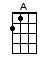 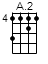 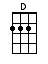 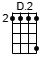 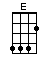 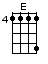 INTRO:  / 1 2 3 4 / [A] / [A] / [E] / [E] /[D] / [D] / [A] / [A]I'd like to [A] rest, my heavy [A] head tonightOn a [E] bed, of Cali-[E]fornia starsI'd like to [D] lay my weary [D] bones tonightOn a [A] bed, of Cali-[A]fornia starsI'd love to [A] feel, your hand [A] touching mineAnd tell me [E] why, I must keep [E] working onYes I'd [D] give my life, to [D] lay my head tonight On a [A] bed, of Cali-[A]fornia stars[A] / [A] / [E] / [E] /[D] / [D] / [A] / [A]I'd like to [A] dream, my troubles [A] all awayOn a [E] bed, of Cali-[E]fornia stars[D] Jump up from my star bed [D] make another dayUnder-[A]neath, my Cali-[A]fornia starsThey hang like [A] grapes, on [A] vines that shineAnd warm a [E] lover's glass, like a [E] friendly wineSo I'd [D] give this world just to [D] dream a dream with youOn our [A] bed, of Cali-[A]fornia stars[A] / [A] / [E] / [E] /[D] / [D] / [A] / [A]I'd like to [A] rest, my heavy [A] head tonightOn a [E] bed, of Cali-[E]fornia starsI'd like to [D] lay my weary [D] bones tonightOn a [A] bed, of Cali-[A]fornia starsI'd love to [A] feel, your hand [A] touching mineAnd tell me [E] why, I must keep [E] working onYes I'd [D] give my life, to [D] lay my head tonight On a [A] bed, of Cali-[A]fornia stars[A] / [A] / [E] / [E] /[D] / [D] / [A] / [A] I'd like to [A] dream, my troubles [A] all awayOn a [E] bed, of Cali-[E]fornia stars[D] Jump up from my star bed [D] make another dayUnder-[A]neath my Cali-[A]fornia starsThey hang like [A] grapes, on [A] vines that shineAnd warm a [E] lover's glass, like a [E] friendly wineSo I'd [D] give this world just to [D] dream a dream with youOn our [A] bed, of Cali-[A]fornia stars[A] / [A] / [E] / [E]So I’d [D] give this world just to [D] dream a dream with youOn our [A] bed, of Cali-[A]fornia stars[A] / [A] / [E] / [E] /[D] / [D] / [A] / [A]or   or   orwww.bytownukulele.ca